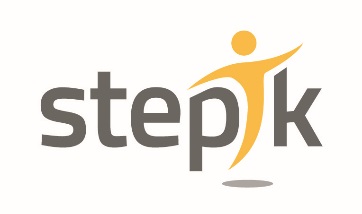 Závazná přihláška na příměstské tábory 2018Přihlašuji se závazně na příměstský tábor (*vybraný tábor zaškrtněte křížkem):16. 7. – 20. 7. 2018   Správné holky v pohybu*23. 7. – 27. 7. 2018   Správné holky v pohybu*13. 8. – 17. 8. 2018   Cesta kolem světa *Uzávěrka přihlášek je do 31. 5. 2018 nebo do naplnění kapacity tábora.Účastník tábora, dítěJméno, Příjmení ……………………………………………………………………………………………Datum narození ……………………………………………………………………………………………Adresa bydliště …………………………………………………………………………………………….Zákonný zástupceJméno a příjmení ………………………………………………………………………………………….Kontaktní telefon ………………………………………………………………………………………...Email  …………………………………………………………………………………………………………..Účastník tábora je povinen dodržovat pobytový řád, režim dne a pokyny vedení tábora. Především pak pokyny týkající se bezpečnosti a zdraví účastníků příměstského tábora. Účastník je povinen zdržet se chování, které může poškozovat ostatní účastníky příměstského tábora. V případě nezvládnutelných kázeňských problémů s účastníkem si pořadatel vyhrazuje právo vyloučit jej. Účastník příměstského tábora je povinen šetřit majetek v místě pobytu. Vedoucí tábora nezodpovídají za komplikace či zranění vyplývající z neuposlechnutí pokynů a porušení všeobecných bezpečnostních pravidel. Za zrušení účasti na táboře si účtujeme stornopoplatky dle provozního řádu příměstského tábora. Přihlášením na příměstský tábor zákonný zástupce souhlasí s možností publikování fotografických materiálů a videí na stránkách organizátora nebo pro jeho propagaci. Dále zákonný zástupce souhlasí s případným nezbytným ošetřením svého dítěte zdravotníkem organizátora. Bližší informace zašleme po vyplnění přihlášky.Zdravotní a jiné potíže, které bychom měli vědět:Užívané léky……………………………………………………………………………………………..Alergie……………………………………………………………………………………………………..Jiné…………………………………………………………………………………………………………..Podpis zákonného zástupce …………………………………………………………V ………………………………………Vyplněnou přihlášku zašlete na email: info@fitnesjana.cz nebo odevzdejte v tělocvičně Stepíku, Nové Město nad Metují, Malecí 585 (naproti potravinám Verner).